ПРОТОКОЛпроведения публичных слушаний по проекту внесения изменений в Правила землепользования и застройки МО «Большеучинское»дер. Ломеслуд                                                                                                10 августа 2016 годаМесто проведения: помещение Ломеслудского СДКДата проведения:  «10»  августа 2016 годаВремя проведения: 08.00 часовПредседательствовал: Глава муниципального образования  «Большеучинское» - Фалалеев С.А.;Секретарь: ведущий специалист-эксперт Администрации МО «Большеучинское» - Черемных Н.А.Представитель заказчика: Присутствовали: Фалалеев С.А.. - председатель комиссии по подготовке проекта правил землепользования и застройки, Глава муниципального образования «Большеучинское», Черемных Н.А. – секретарь комиссии по подготовке проекта правил землепользования и застройки, ведущий специалист-эксперт Администрации МО «Большеучинское», Головко В.Г. – член комиссии по подготовке проекта правил землепользования и застройки (по согласованию), начальник отдела по делам строительства, архитектуры и ЖКХ Администрации МО «Можгинский район», Жители д. Ломеслуд в количестве - 47 человек.Жители д. Ломеслуд, принявшие участие в слушаниях зарегистрированы в журнале регистрации присутствующих на публичных слушаниях по проекту внесения изменений в Правила землепользования и застройки МО «Большеучинское» (Приложение 2),  который является неотъемлемым приложением к протоколу и обнародованию не подлежит. С приложением  2 можно ознакомиться в Администрации муниципального образования «Большеучинское».Тема публичных слушаний:            Обсуждение проекта внесения изменений в Правила землепользования и застройки МО «Большеучинское» Можгинского района Удмуртской Республики, утверждённые Решением Совета депутатов муниципального образования «Большеучинское» от  27 декабря 2012 года № 8.1Основание:Градостроительный кодекс Российской Федерации;Федеральный закон от 06.10.2003г. № 131-ФЗ «Об общих принципах организации местного самоуправления в Российской Федерации»;Распоряжение Правительства Удмуртской Республики от 25.04.2016г. № 420-р «О подготовке проекта по внесению изменений в Правила землепользования и застройки МО «Большеучинское» Можгинского района УР, утвержденные решением Совета депутатов муниципального образования «Большеучинское» Можгинского района Удмуртской Республики от 27 декабря 2012 года № 8.3 «Об утверждении Правил землепользования и застройки МО «Большеучинское»,   Положение о порядке проведения публичных слушаний по проекту правил землепользования и застройки сельского поселения, утвержденным Решением Совета депутатов муниципального образования «Большеучинское» от 25.12.2009 г. № 15.7; Постановление Главы муниципального образования № 04 от «08» июня 2016 года «О проведении публичных слушаний по вопросу внесения изменений в Правила землепользования и застройки муниципального образования «Большеучинское» (опубликовано на сайте муниципального образования «Большеучинское» (http://bolsheuchinskoe.mozhrayon.ru/) в сети Интернет «08» июня 2016 года);Выступил: Глава муниципального образования «Большеучинское»  - Фалалеев С.А.«С целью приведения в соответствие действующему законодательству Правил землепользования и застройки муниципального образования «Большеучинское», и исполнение Распоряжения Правительства Удмуртской Республики от 25.04.2016г. № 420-р «О подготовке проекта по внесению изменений в Правила землепользования и застройки МО «Большеучинское» Можгинского района УР, утвержденные решением Совета депутатов муниципального образования «Большеучинское» Можгинского района Удмуртской Республики от 27 декабря 2012 года № 8.3 «Об утверждении Правил землепользования и застройки МО «Большеучинское». Администрации муниципального образования «Большеучинское» было дано задание разработать проект внесения изменений в Правила землепользования и застройки муниципального образования «Большеучинское» (далее - Проект). Разработанный Администрацией МО «Большеучинское» Проект при моем участии рассмотрен Комиссией по подготовке правил землепользованию и застройке, и принято решение вынести его на обсуждение с населением муниципального образования посредством публичных слушаний. Информация о проведении публичных слушаний по проекту и проект были опубликованы на официальном сайте муниципального образования «Большеучинское» и размещены на информационных стендах: Администрации МО «Большеучинское» по адресу: УР, Можгинский район, село Большая Уча, ул. Садовая, 22; Большеучинской сельской библиотеки по адресу: УР, Можгинский район, село Большая Уча, ул. Садовая, 22; Ломеслудской сельской библиотеки по адресу: УР, Можгинский район, дер. Ломеслуд, ул. Клубная, д.1Более подробно с проектом ознакомит вас ведущий специалист-эксперт Администрации муниципального образования «Большеучинское» - Н.А. Черемных.Выступил: Ведущий специалист-эксперт Администрации муниципального образования «Большеучинское» - Н.А. Черемных«Проект внесения изменений в Правила землепользования и застройки разработан с целью приведения его в соответствие с действующим законодательством и установлением на территории муниципального образования «Большеучинское» предельных (минимальных и (или) максимальных) размеров земельных участков и предельных параметров разрешенного строительства, реконструкции объектов капитального строительства.» Черемных Н.А. ознакомил собравшихся жителей деревни Ломеслуд с проектом внесения изменений в Правила землепользования и застройки (Приложение 1).Выступил: Головко В.Г., начальник отдела по делам строительства, архитектуры и ЖКХ Администрации МО «Можгинский район».«Администрацией муниципального образования «Можгинский район» в адрес Администрации муниципального образования «Большеучинское» направлены предложения и замечания по проекту внесения изменений в Правила землепользования и застройки муниципального образования «Большеучинское» (исх. от 27.07.2016г. № 2472), которые содержат в себе требования по приведению проекта внесения изменений в Правила землепользования и застройки в соответствие с Градостроительным кодеком Российской Федерации, СанПиНом 2.2.1/2.1.1.1200-03, утвержденным Главным государственным санитарным врачом Российской Федерации 30 марта 2003 года, другими нормативными правовыми актами Российской Федерации и Удмуртской Республики.»Выступил: Глава муниципального образования «Большеучинское»  - Фалалеев С.А..«Предложения и замечания Администрации муниципального образования «Можгинский район» (исх. от 27.07.2016г. № 2472) комиссией по подготовке проекта правил землепользования и застройки включены в журнал регистрации замечаний и предложений по проекту внесения изменений в Правила землепользований и застройки муниципального образования «Большеучинское».    В ходе проведения публичных слушаний иных предложений и замечаний не поступило, представитель Администрации муниципального образования «Можгинский район» Головко В.Г. предложил отправить проект внесения изменений в правила землепользования и застройки муниципального образования  «Большеучинское» на доработку, с учетом замечаний и предложений, поступивших от Администрации муниципального образования «Можгинский район». РЕШИЛИ:В соответствии Положением о порядке проведения публичных слушаний по проекту правил землепользования и застройки сельского поселения,  утвержденным решением Совета депутатов муниципального образования «Большеучинское» от 25 декабря  2009 года № 15.7, приступить к голосованию:По вопросу «Отправить проект внесения изменений в правила землепользования и застройки МО  «Большеучинское» Можгинского района Удмуртской Республики, утверждённые Решением Совета депутатов муниципального образования «Большеучинское» о  27 декабря 2012 года № 8.3 на доработку, с учетом замечаний и предложений, поступивших от Администрации муниципального образования «Можгинский район». Голосование:«ЗА»  –  47 человек; «ПРОТИВ»  – 0 человек;«ВОЗДЕРЖАЛИСЬ» – 0 человек;Отказались голосовать – 0 человек.Большинством голосов принято решение:  отправить проект внесения изменений в правила землепользования и застройки МО  «Большеучинское» Можгинского района Удмуртской Республики, утверждённые Решением Совета депутатов муниципального образования «Большеучинское» о  27 декабря 2012 года № 8.3 на доработку, с учетом замечаний и предложений, поступивших от Администрации муниципального образования «Можгинский район».Дата составления протокола   «10» августа 2016 года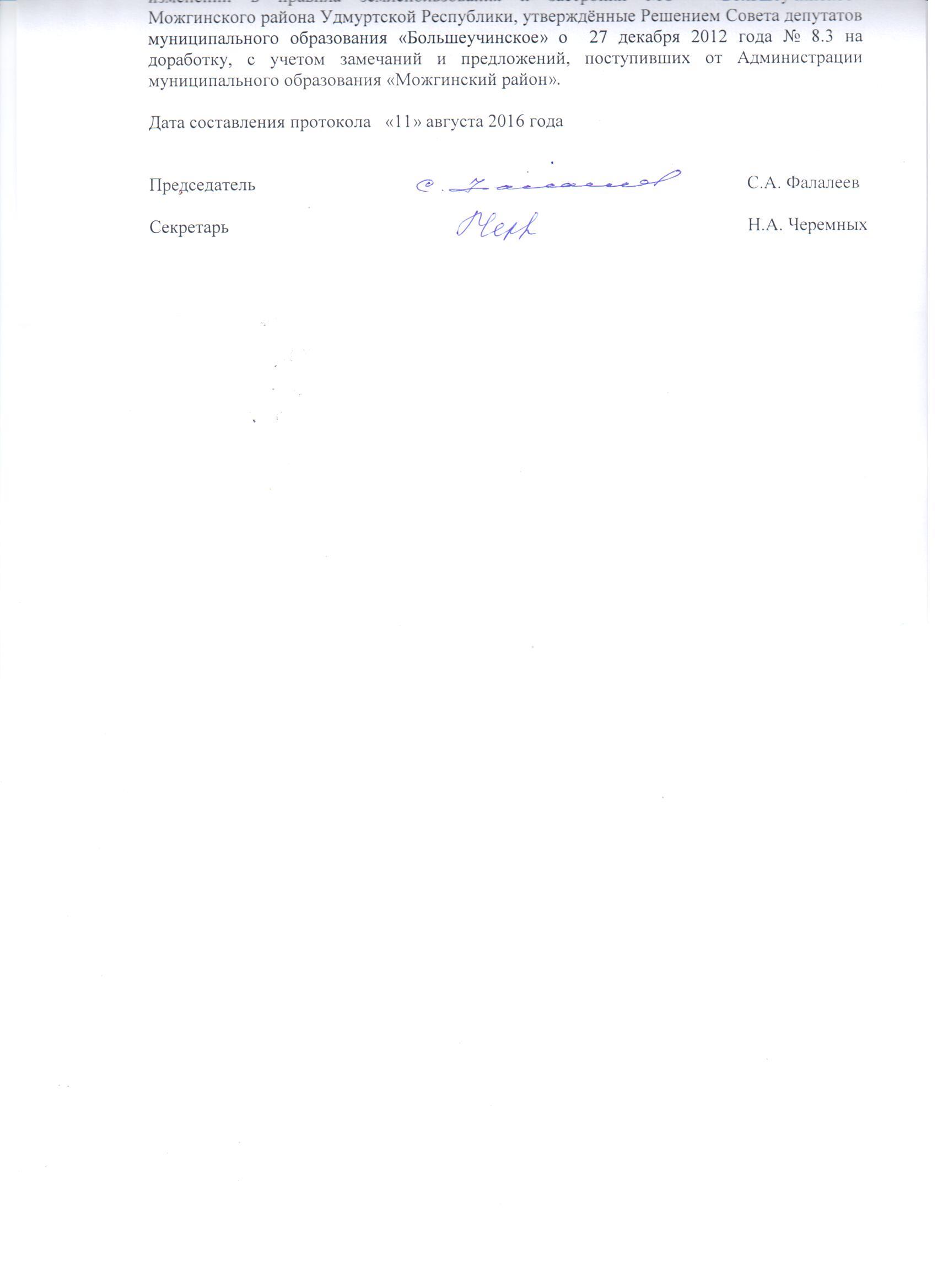 